V Plzni 30.6. 2019						Mgr. Ilona Křížková						ředitelka soutěže Dívka TalentKonečné pořadí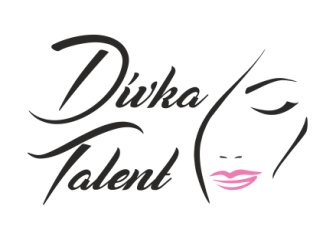 Dívka Talent 2019 – fináleKonečné pořadíDívka Talent 2019 – fináleKonečné pořadíDívka Talent 2019 – fináleKonečné pořadíDívka Talent 2019 – fináleStartovní číslopořadíjménobody61.Natálie Karasová66712.Gabriela Zajícová65493.Monika Ponížilová63854.Leontýna Kuchařová62185.Veronika Hádková613106.Natálie Hlavničková60977.Alisa Gertsovskaya55138.Tereza Wechová53229.Tereza Řepová525410.Veronika Gussarová483